COMPAÑÍA CON Arte e Historia 1Inicio en Berlín
Berlín / Paris: 16 Días / 14 Noches
VISITANDO:  BERLÍN / DRESDEN / PRAGA / KARLOVY VARY / BRATISLAVA / BUDAPEST / VIENA / SALZBURGO / INNSBRUCK / VADUZ / LUCERNA / ZURICH / PARIS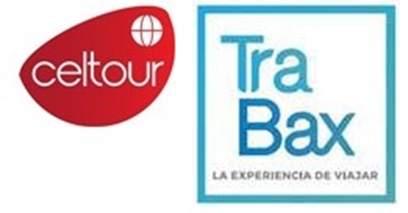 ITINERARIO Día 1º (Sábado): AMERICASalida en vuelo intercontinental con destino a Berlín.Dia 2º (Domingo) BERLIN Traslado privado del Aeropuerto al Hotel y resto del día libre. Alojamiento. Día 3º (Lunes): BERLINDesayuno buffet en el hotel. Por la mañana visita panorámica de la ciudad con guía local, para conocer los principales monumentos, calles y avenidas de esta importante ciudad, símbolo de la reunificación: la puerta de Brandenburgo, la iglesia memorial del Kaiser Guillermo, el Reichstag y los restos del famoso muro que dividía la ciudad hasta 1989. Almuerzo opcional. (Almuerzo incluido en el Europack) Tarde libre para realizar opcionalmente una visita a la ciudad de Potsdam, allí se firmó la paz y se dio por finalizada la Segunda Guerra Mundial, y los jardines del Palacio Sanssouci, la residencia de verano de Federico II el Grande. (Visita a Potsdam y Jardines del Palacio Sanssouci incluidos en el Europack). AlojamientoDía 4º (Martes): BERLIN / DRESDEN / PRAGA (340 Kms)Desayuno buffet en el hotel. Salida hacia Dresden, la antigua capital de Sajonia, a orillas del río Elba, que fue prácticamente destruida durante los bombardeos en la II Guerra Mundial. Tiempo libre y continuación hacia la República Checa para llegar a Praga. Alojamiento.Día 5º (Miércoles): PRAGADesayuno buffet en el hotel. Por la mañana visita panorámica de la ciudad con guía local, recorriendo el pintoresco Barrio Pequeño “Malá Strana”, la Iglesia de la Victoria del Niño Jesús de Praga, el Puente de Carlos, la Ciudad Vieja y su Reloj Astronómico.  Almuerzo opcional en un típico restaurante. (Almuerzo incluido en el Europack). Tarde libre en la que sugerimos hacer una visita opcional al Castillo de Praga, y la Catedral de San Vito, o continuar disfrutando de esta bella ciudad.  AlojamientoDía 6º (Jueves): PRAGADesayuno buffet en el hotel. Día libre para seguir recorriendo esta magnífica ciudad. Recomendamos realizar una excursión opcional a la bella ciudad de Karlovy Vary, Balneario del siglo XIX que conserva la atmósfera de la alta sociedad y realeza checa, almuerzo y regreso por la tarde a Praga. (Visita y Almuerzo incluidos en el Europack). AlojamientoDía 7º (Viernes): PRAGA / BRATISLAVA / BUDAPEST (529 Kms)Desayuno buffet en el hotel.  Salida hacia Bratislava, capital de Eslovaquia. Breve parada. Continuación del viaje hasta Budapest, capital de Hungría. Por la noche se ofrecerá opcionalmente una cena húngara. (Cena incluida en el Europack). Alojamiento.Día 8º (Sábado): BUDAPESTDesayuno buffet en el hotel. Visita panorámica con guía local, la ciudad se divide en dos zonas, “Buda” donde se encuentra la ciudad vieja, y “Pest” zona moderna y comercial. Comenzaremos por la Colina del Castillo en Buda para contemplar el Danubio y toda la extensión de Pest. Recorreremos el Barrio Antiguo para conocer los orígenes de la ciudad, pasando por la catedral de Matías, símbolo de la época más gloriosa de Hungría, El Bastión de los Pescadores, etc. Tarde libre para disfrutar de la ciudad. Alojamiento.Día 9º (Domingo): BUDAPEST / VIENA (243 Kms)Desayuno buffet. Salida en autobús hacia la capital de Austria donde llegaremos a primera hora de la tarde. Tarde libre. Alojamiento.Día 10º (Lunes): VIENADesayuno buffet. Salida para hacer una visita panorámica con guía local de la ciudad con la majestuosa Ringstrasse, la avenida que concentra la mayor parte de los edificios históricos de la ciudad, el Danubio y sus diversos brazos y un paseo por el casco histórico (Albertina, Hofburg, Plaza de María Teresa…). Tarde libre para seguir disfrutando de la ciudad. Por la noche sugerimos asistir opcionalmente a una cena con espectáculo musical austriaco donde no faltará el famoso vals vienés (Cena y espectáculo incluidos en el Europack). Alojamiento.Día 11º (Martes): VIENA / SALZBURGO / INNSBRUCK (483 Kms)Desayuno buffet. Salida en autocar hacia Salzburgo. Llegada y visita de la mano de nuestro guía para conocer los jardines del Palacio de Mirabell desde donde tenemos una preciosa vista de la fortaleza medieval, cuna de Mozart y Patrimonio de la Humanidad. Tiempo libre para recorrer su maravilloso centro histórico, una de las joyas barrocas de Europa. Continuación hacia Innsbruck, capital del Tirol, situada en el corazón de los Alpes, donde se mezcla el pasado con el futuro. Recomendamos asistir a un Show de música tirolesa en la noche.  Alojamiento. Día 12º (Miércoles): INNSBRUCK / VADUZ / LUCERNA / ZURICH (356 Kms)Desayuno buffet. Temprano en la mañana tiempo libre para visitar la plaza del Tejadillo de oro, lugar donde se celebraron los grandes acontecimientos en la edad media. Continuación en dirección a Vaduz, capital del pequeño Principado de Liechtenstein, rodeada por los Alpes y dominada por el castillo del Príncipe Hans Adam III. Tiempo libre y continuación hacia Lucerna, ciudad situada al borde del Lago de los Cuatro Cantones. Tiempo libre para recorrer esta magnífica ciudad y admirar su famoso Puente de la Capilla y la famosa escultura en la pared de roca del León Herido. Tiempo libre para almorzar. (Almuerzo en un típico restaurante incluido en el Europack) Continuaremos a Zurich, llegando a la ciudad haremos una parada a la orilla del lago de Zurich para ver su panorámica. AlojamientoDía 13º (Jueves): ZURICH / PARIS (683 Kms) Desayuno buffet. Salida hacia la frontera francesa para dirigirnos hacia la capital de Francia, en horas de la tarde llegaremos a Paris. Alojamiento. Día 14º (Viernes): PARÍSDesayuno buffet. Visita panorámica con guía local de la ciudad de París: la Ópera, el Museo de Orsay, la Plaza de la Concordia, los Campos Elíseos, el Arco del Triunfo, los Inválidos, etc. A continuación, y de forma opcional podremos realizar un espectacular paseo en barco por el rio Sena a bordo de los conocidos “Bateaux Mouches” (Paseo en Bateaux Mouches incluido en el Europack). A continuación, les recomendamos un almuerzo opcional en un bistró de Montmartre conocido como el Barrio de los Pintores. (Almuerzo incluido en el Europack). Tarde Libre. Esta tarde recomendamos una opcional a la Torre Eiffel. (Subida a la Torre Eiffel 2º piso incluida en el Europack). Alojamiento.Día 15º (Sábado): PARÍSDesayuno buffet. Día libre para seguir recorriendo esta bella ciudad. Recomendamos por la mañana realizar una excursión opcional a Versalles visitando los Grandes Aposentos Reales, la Galería de los Espejos, y pasear por los jardines de estilo francés. Tarde Libre Por la noche sugerimos acudir opcionalmente a un espectáculo nocturno de Cabaret típico de la noche Parisina. Alojamiento.Día 16º (Domingo): PARIS Desayuno buffet. Tiempo libre hasta la hora de realizar su traslado al aeropuerto para tomar su vuelo de regreso.NOTA IMPORTANTE:Debido a la celebración de las Olimpiadas entre los meses de julio y setiembre en Paris, el alojamiento podrá ser en ciudades próximas a Paris. Esta circunstancia aplicara suplementos aún por definir.PRECIO POR PERSONA en Dólares USAEn Habitación Doble.INICIO EN BERLINEUROPACKBerlín / Paris 16 Días 360 $7 comidas / 4 visitasIncluye:COMIDASVISITASEL PRECIO INCLUYETransporte durante todo el recorrido Europeo en unidades homologadas con la norma Europea, con WI-FI incluido y choferes experimentados.Acompañamiento de un Guía correo desde el inicio hasta el fin del viajeTraslados de llegada y salida del aeropuerto a Hotel y viceversaAlojamiento y desayuno Buffet en los Hoteles indicados o de similar categoría Superior Todas las tasas turísticas en las ciudades de pernocteGuías locales para las visitas de las ciudades tal como se indica en el itinerarioSeguro TOTAL TrabaxEl precio NO incluye.•Tiquetes aéreos nacionales ni internacionales. •Impuestos de aeropuertos•Propinas a guías, choferes, maleteros.•Bebidas con las comidas. •Visitas y comidas mencionadas como incluidas en el Euro Pack  (costo adicional).•Visitas mencionadas como opcionales o las que el guía correo ofrezca para aprovechar el tiempo libre.•Gastos bancarios del 2% •Gastos de visados. •Gastos de índole personal como llamadas telefónicas, lavado y planchado de ropas, lavandería y gastos personales en el hotel (la mayoría de hoteles exigirán una tarjeta de crédito de garantía por estos servicios).•Seguro médico se recomienda viajar con uno con cobertura mundial. •En general ningún servicio que no esté claramente especificado en el presente itinerario.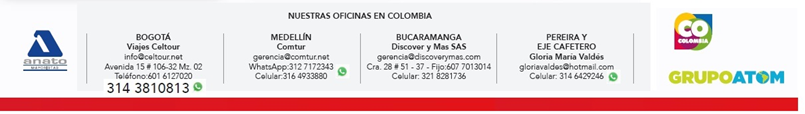 Salidas de América a Berlin (Sábado)Salidas de América a Berlin (Sábado)Salidas de América a Berlin (Sábado)2024Abril6132027Mayo4111825Junio18152229Julio6132027Agosto310172431Septiembre7142128Octubre5121926Noviembre29162330Diciembre71421282025Enero418Febrero115Marzo115HOTELES PREVISTOS o similaresHOTELES PREVISTOS o similaresHOTELES PREVISTOS o similaresCiudadesHoteles categoría Primera / Turista SuperiorHoteles categoría Primera / Turista SuperiorBerlínPARK INN BERLIN ALEXANDER PLATZTSPragaDON GIOVANNIPBudapestT62 HOTEL BUDAPESTPVienaSENATORPZurichB&B ZURICH RUMLANGPInnsbruckALPHOTELPParisNOVOTEL PARIS ESTPTour 2024 / 2025CatAbril 6 /Junio 6Junio 29 /Agosto 24Agosto 31 /Octubre 26Noviembre 2 /Marzo 11, 2025Supl IndivBerlín / Paris 16 DíasSuperior2.250 2.110 2.250 1.995 1.210 Almuerzo en BerlínAlmuerzo Típico en PragaAlmuerzo en Karlovy VaryCena Típica en BudapestCena y Espectáculo en VienaAlmuerzo en LucernaAlmuerzo en MontmartreVisita a Potsdam y Jardines de SanssouciExcursión a Karlovy VarySubida Torre Eiffel 2º PisoPaseo en Bateaux por el rio Sena